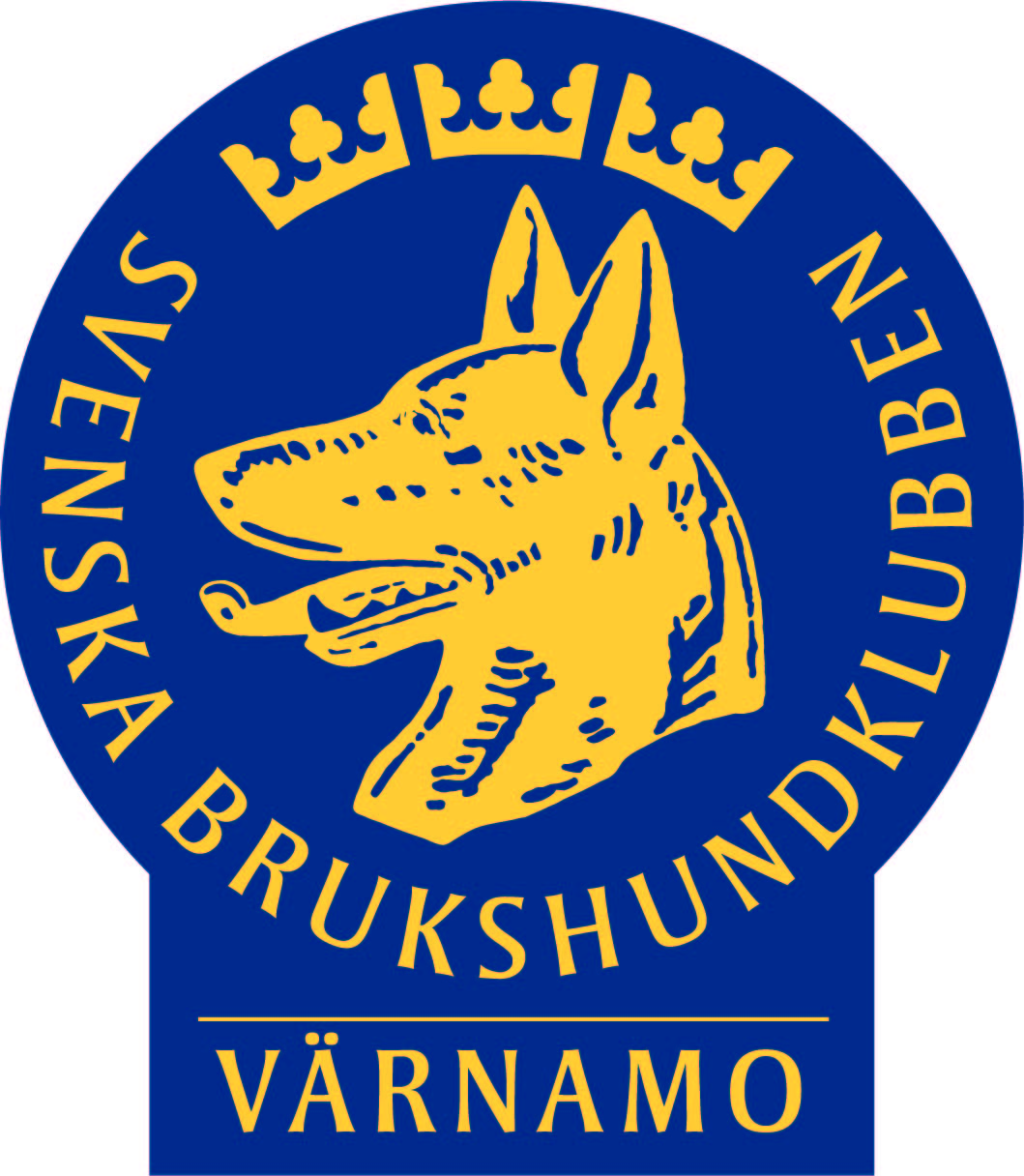 Värnamo 20181228KallelseTill Utbildningssektor möte onsdagen xxx Januari 2019 i klubbstugan 
anmälan om du kommer eller ej till Sektor ansvarig.
på Mail ninnastrom07@gmail.comPå agendanGå igenom vilka kurser som skall hållas.
Gå igenom behov av instruktörer.
Nya som kan gå instruktörs utbildning
Starta planering kursdagVälkommenMarianne Ström